V   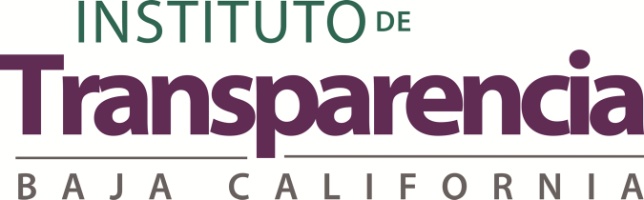 Título: Costo por centímetro de las publicaciones impresas y por segundo o minuto según sea el caso de la difusiónNota: Este Órgano Garante no cuenta al momento con información sobre los costos por centímetro de publicaciones impresas y por segundo o minuto según sea el caso de la difusión en medios electrónicos. Área responsable de la información: Coordinación de Capacitación y DifusiónFecha de actualización: 14/12/201621/04/2017